EWANGELIADla Dzieci31.10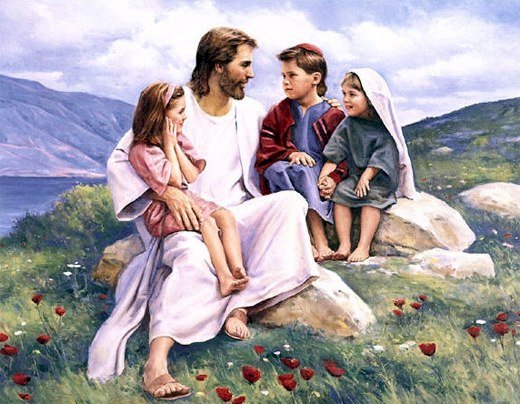 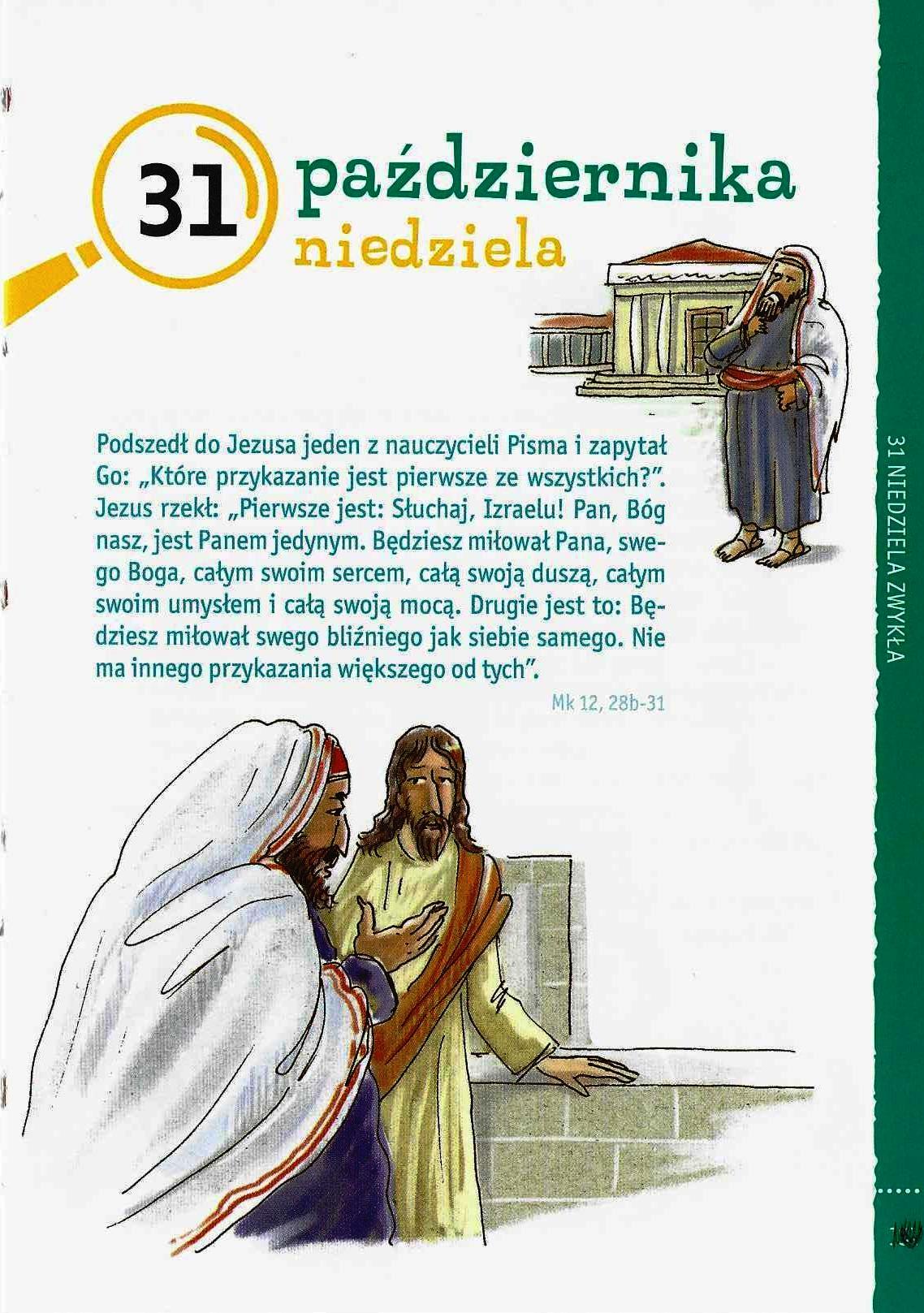 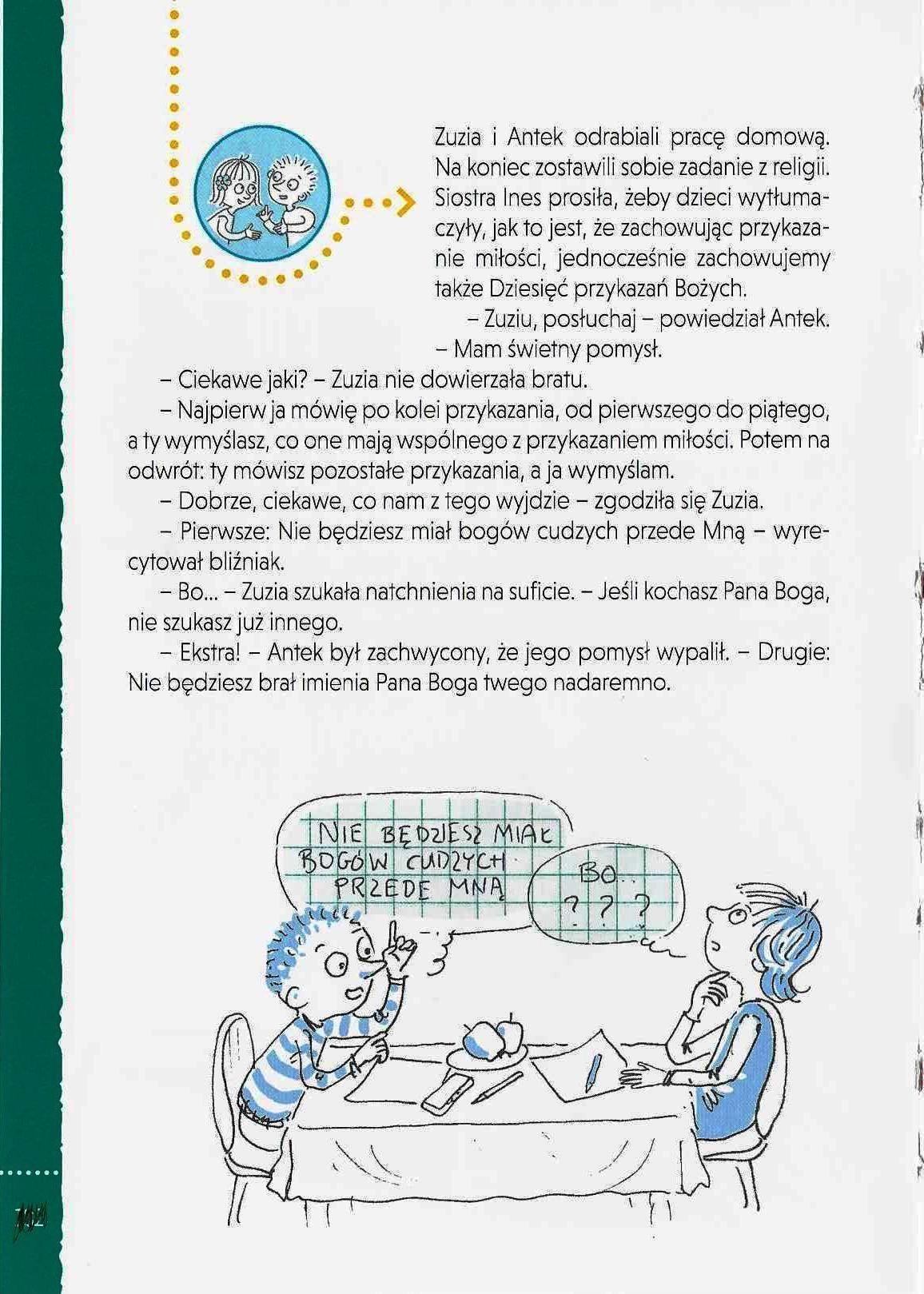 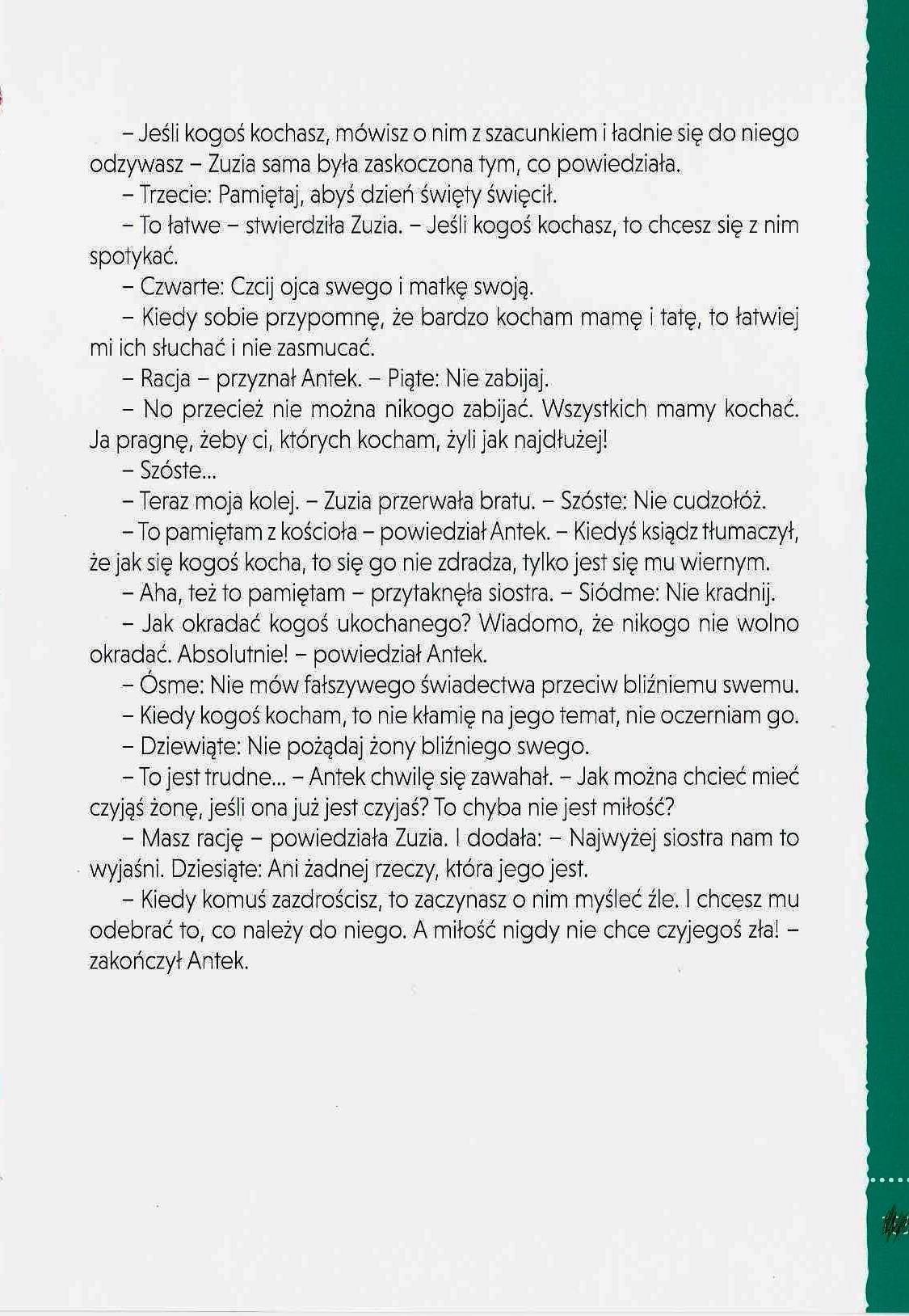 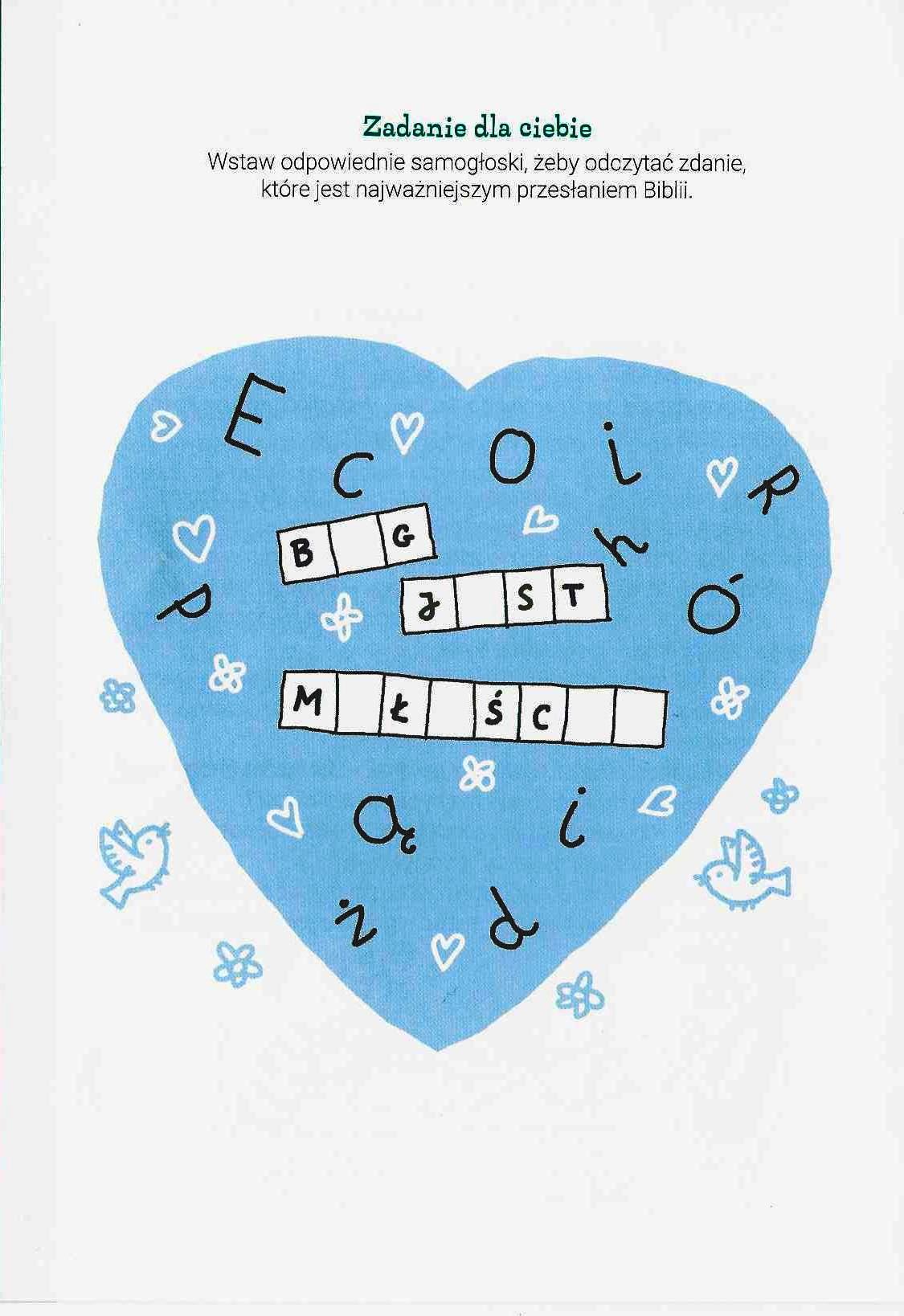 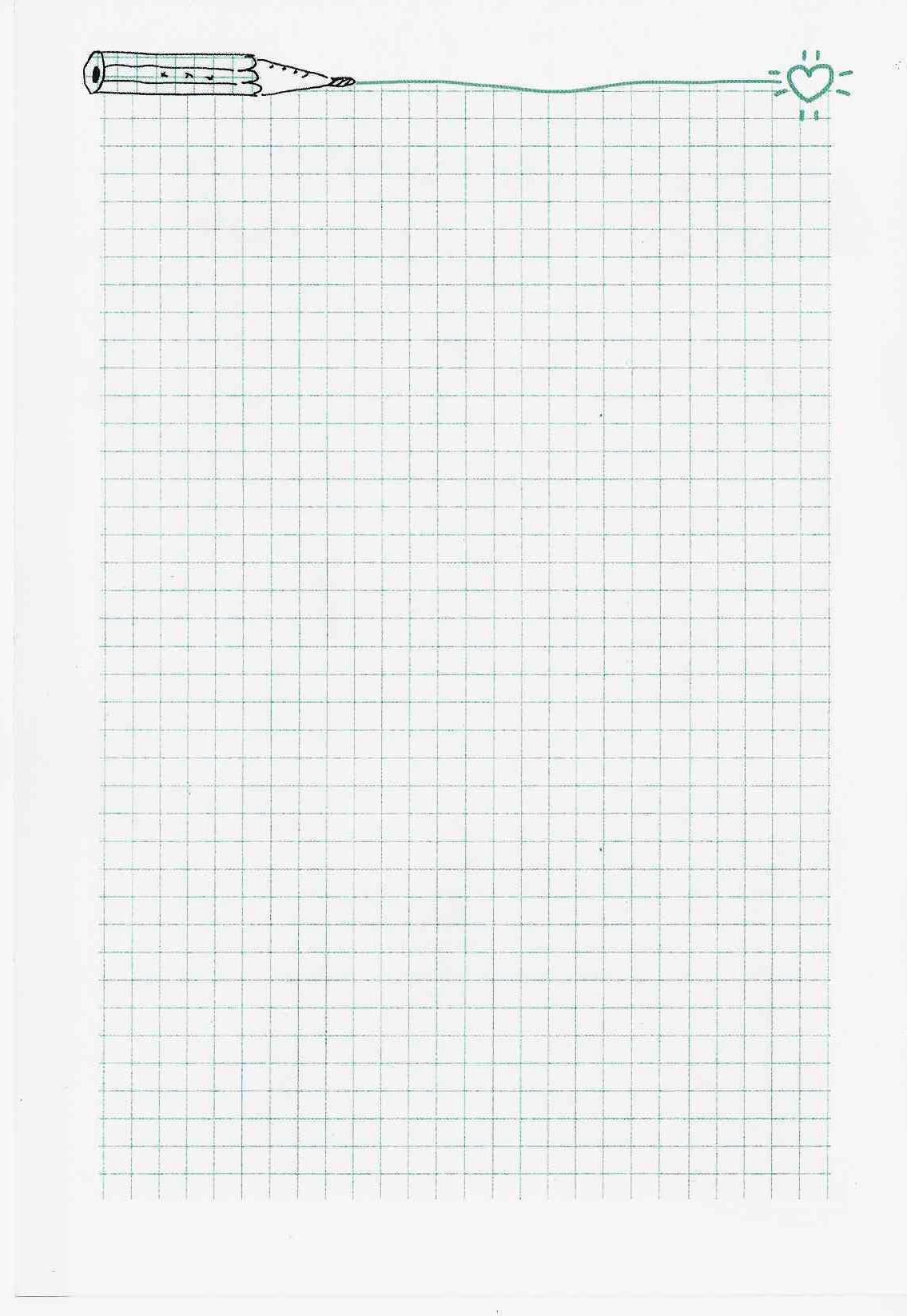 